	17 -03-2020 martiFISA Nr. 1 (marti)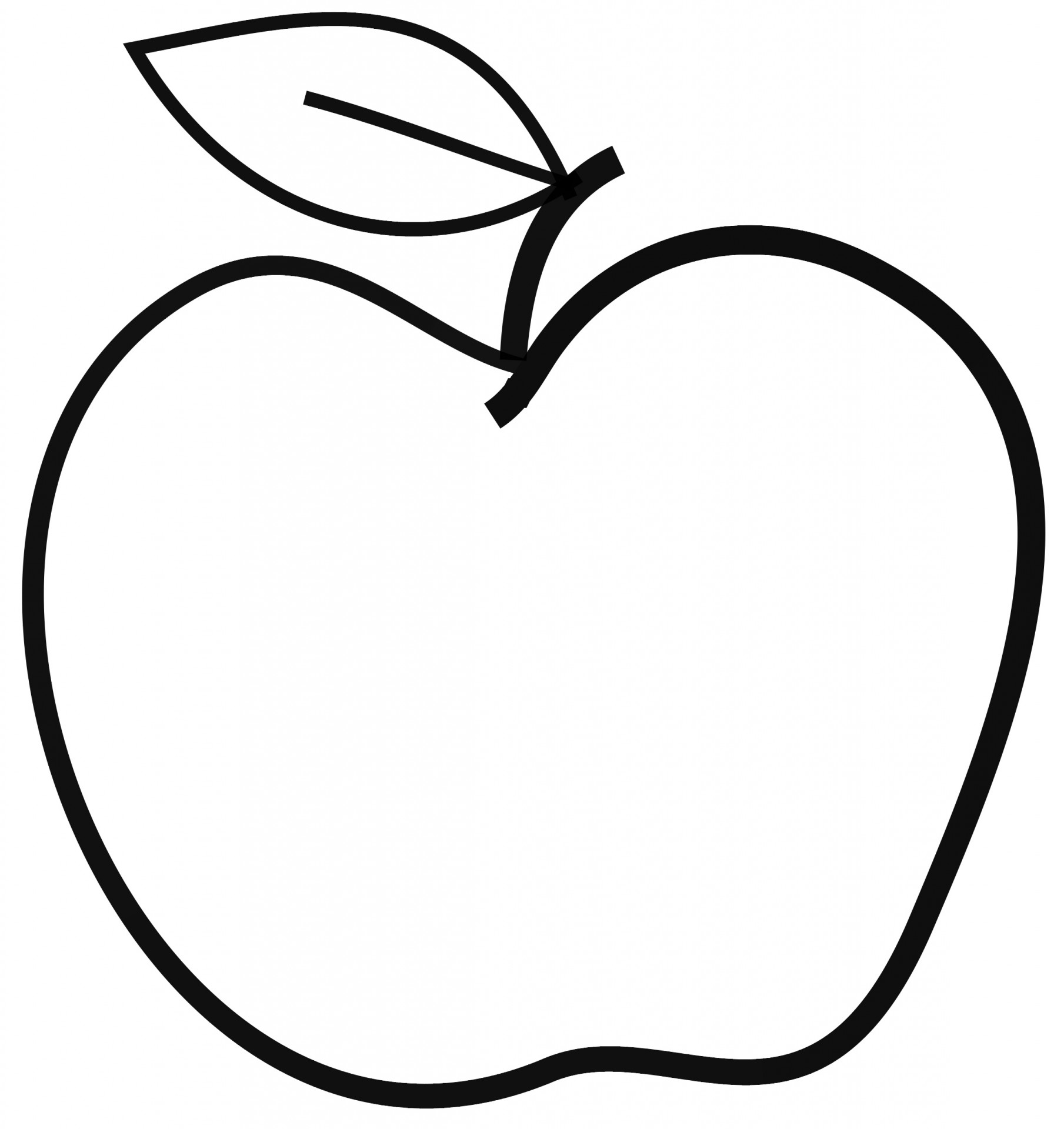 REZOLVAREA EXERCITIILOR SI PROBLEMELOR (DE MAI SUS) PE CAIETUL DE TEMA DE MATEMATICA.  Doar rezolvarea ,fara ENUNUT!FISA NR.2(MARTI)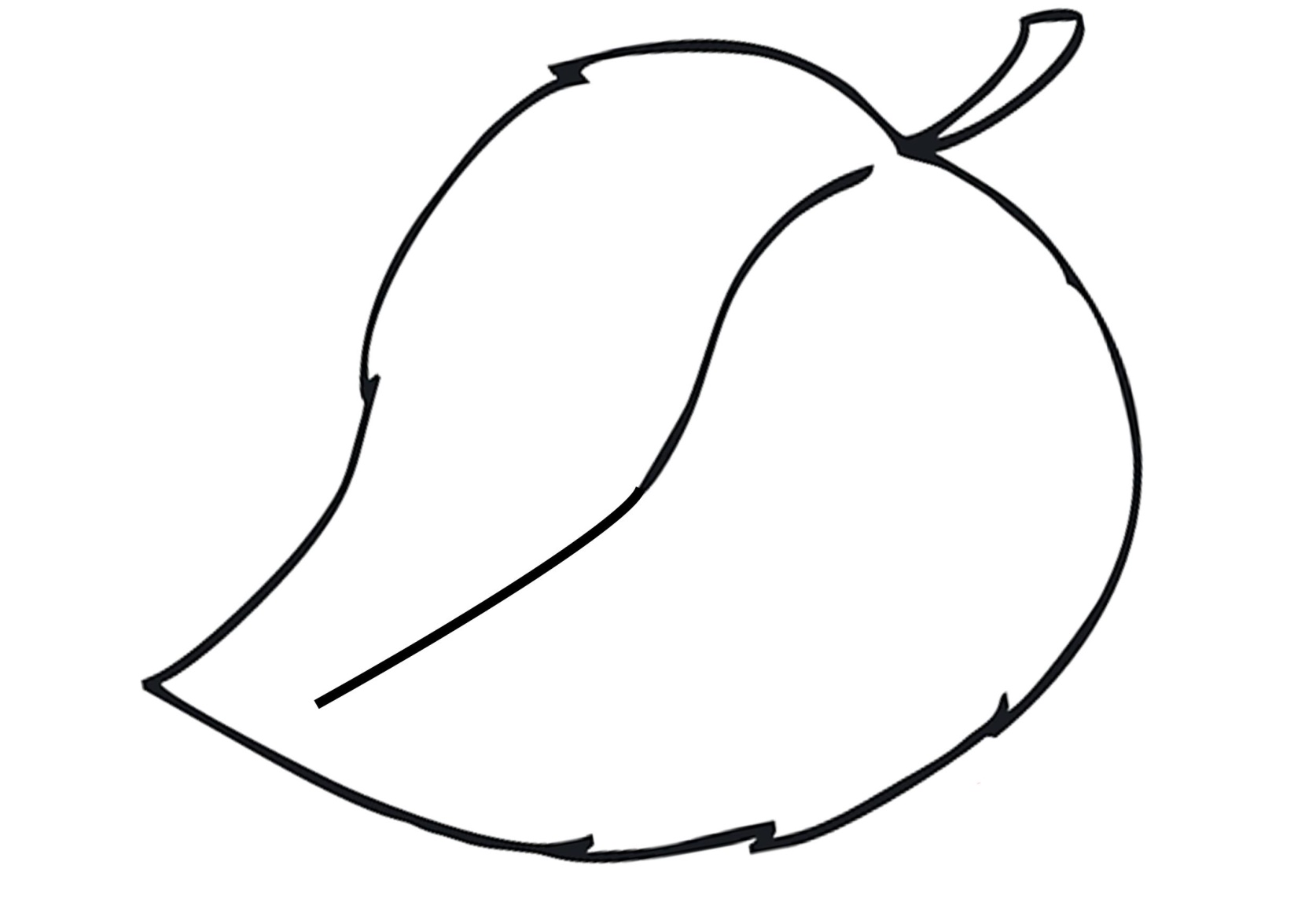 REZOLVAREA EXERCITIILOR SI PROBLEMELOR (DE MAI SUS) PE CAIETUL DE TEMA DE MATEMATICA.  Doar rezolvarea ,fara ENUNUT!